18.05.2020 – 22.05.2020 Лексическая тема: «Школа.  Школьные принадлежности».Расширение словарного запаса детейПредметный словарь:школа, класс, доска, указка, мел, коридор, урок, звонок, учитель, ученик, принадлежность, учебник, перемена, ранец, портфель, порядок, форма, тетрадь, дневник, пенал,  ручка, карандаш, фломастер, кисточка, краски, ластик, линейка, школьник, первоклассник, поведение, оценка, задание, подсказка, отличник, каникулыГлагольный словарь:учиться, учить, читать, писать, рисовать, решать, считать, раскрашивать, заниматься, стараться, узнавать, знакомиться, трудиться, отвечать, рассказывать, подсказывать Словарь признаков:учебный, школьный, интересный, умный, грамотный, аккуратный, неряшливый, прилежный, ленивый, первый, новый, просторный, вместительный, отличныйСловарь наречий:интересно, аккуратно, чисто, неряшливо, грамотно, отлично, просторноЛексико-грамматические игры и упражнения:•	«Помоги Незнайке собрать ранец» (уточнение и расширение словаря; упражнение в составлении сложноподчинённых предложений. Примеры:  «Кукла лишняя, потому что это игрушка, а игрушки в школе не нужны». «Лишняя машинка, потому что это игрушка, а всё остальное – школьные принадлежности».•	«Подбери/найди  нужное слово» (нахождение родственных слов в предложенных стишках, предложениях, затем – самостоятельный подбор слов-родственников.  Примерные цепочки родственных слов: ученик – учёба – учебник – учебный - учитель – учить – учёный;  школа – школьник – школьная и т.д.).•	«Закончи предложение» (упражнение в употреблении сравнительной степени прилагательных.  Примеры: «В детском саду интересно, а в школе ещё… интереснее»;  хорошо – лучше;  просторно – просторнее; замечательно – замечательнее).•	«Что в портфеле у Буратино?» (упражнение в согласовании числительных и прилагательных с существительными.  Образец ответа ребёнка:  У Буратино в портфеле 2 новых учебника).Развитие связной речи:•	Чтение и пересказ рассказа Л.Н. Толстого «Филиппок».Развитие общей моторикиПодвижная игра  « В  школу».  Импровизация движений в соответствии с текстом.Скоро в школу мы  пойдём,И портфель с собой возьмём.В школе будем мы читать,Будем ручками писать.Физкультурой заниматься,На «отлично» все стараться!Развитие мелкой моторики. Пальчиковая игра «Переменка»Переменка! Переменка!	Ритмичное сжимание-разжимание кулачков на обеих руках.Отдохните хорошенько:	Движения расслабленными кистями рук вверх-вниз.Можно бегать и шуметь,Танцевать и песни петь,     Попеременное сгибание пальчиков обеих рук в кулачки.Можно сесть и помолчать,	Пальцы рук образуют «замок».Только – чур! – нельзя скучать! Движения указательными пальчиками обеих рук вправо-влево.Мастерская. Работаем руками.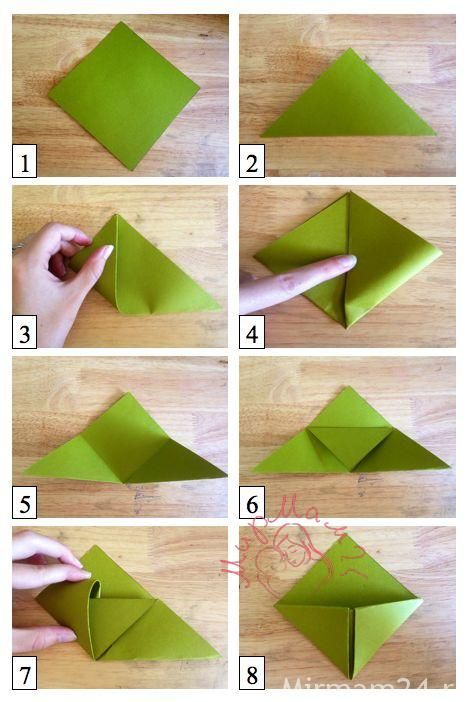 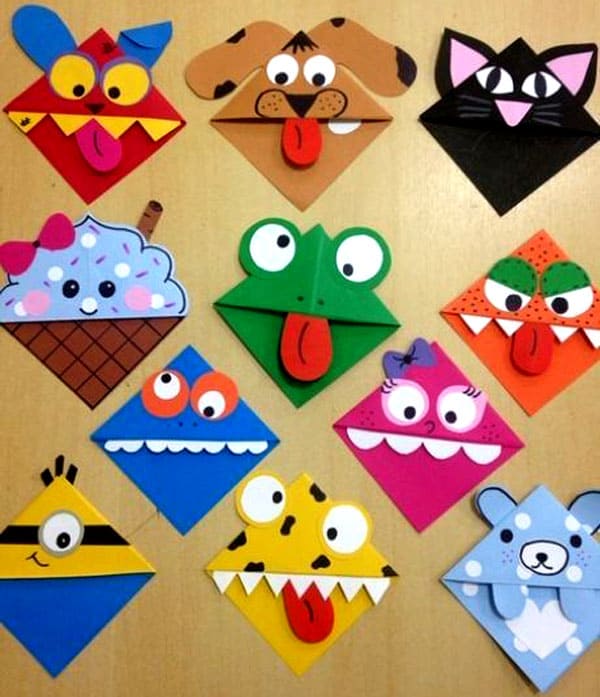 Для этой поделки вам понадобится: втулки, клей, цветная бумага.Возле речки на лугуВзяли радугу- дугуРазогнули, распрямилиИ в коробку положили.        ( цветные карандаши)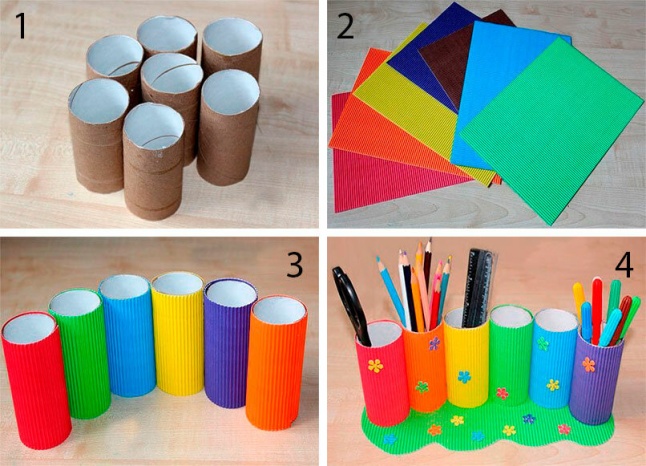 